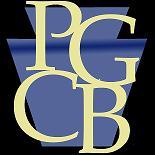 Interactive Table Game Submission ChecklistDate of Submission:      Manufacturer/Gaming Related Gaming Service Provider      Name of Table Game Being Submitted       An interactive table game submission shall include the following information:	Is the Manufacturer/Gaming Related Gaming Service Provider currently licensed in the Commonwealth? 		 YES  NO	PGCB regulation citation that the table game complies with      	BRAND-NEW interactive table game being submitted  A change to a previously SUBMITTED interactive table game A change to a previously APPROVED interactive table game If this is a change to a previously SUBMITTED/APPROVED interactive table game, list PGCB Gaming Lab submission number      .	A detailed description of the interactive table game including the rules of play and wagering. 	A full numerical analysis including true odds, the payout odds and the house advantage for each wager. Provide copies of all analysis reports, testing and verification documentation. 	Sketches, pictures or images of the game layout and images of all help screens.	List of devices that can be used to play the game.	Identify whether the interactive table game, its name or any of the equipment used to play the games is covered by any copyright, trademark or patent, either issued or pending; and if so, provide a copy of documentation of the event.	Provide the following forms as needed. Main Program Submission Form Software Submission Form All current technical documentation for the submitted product All software source code listings Binary images of all compiled code Compiler, or access to, for the purpose of building applicable code modules. A detailed written description of all aspects of operation to include, but not limited to, the random number generator (RNG), pay evaluation routines, bonus features, etc. Web address of test environment and, if required, log-in credentialsThis certification must be completed by the chief engineer of the manufacturer or the engineer in charge of the division of the manufacturer responsible for producing the product(s) submitted for approval.I, ______Print Name__________, am _____Title_____ of _____company name_____, an entity authorized by the Pennsylvania Gaming Control Board to manufacture interactive games or other interactive gaming equipment for distribution to, and use by, a Pennsylvania licensed Interactive Gaming Certificate Holder or Interactive Gaming Operator. I am the chief engineer of the manufacturer or the engineer in charge of the division of the manufacturer responsible for producing the product(s) submitted for approval. The manufacturer is submitting a new game personality or theme or any other equipment referenced herein to the Pennsylvania Gaming Control Board for testing for conformity with the regulations of the Board. This product will be used in conjunction with a prototype model which was previously approved or which has been submitted for approval under separate cover. It is my job responsibility to oversee the personnel who have conducted the testing, the results of which are reflected in the attached submissions. I hereby certify that the attached forms which I am submitting properly report the results of the tests conducted by the manufacturer, that the test methodology applied to achieve those results was suitable for testing the product(s) submitted herewith, and that any required emulation was performed utilizing the procedural standards specified by the Board on the attached checklist. I further certify that I am personally familiar with the equipment used by the manufacturer to perform the tests on all product(s) submitted, that the equipment was suitable for the purpose of conducting the tests, that, to the best of my knowledge, information and belief, the equipment was in proper working order at the time the tests were performed, and that the employees conducting the tests had the requisite experience, education and skills to conduct the tests. It is my understanding that I personally may be subject to a civil penalty to be imposed by the Pennsylvania Gaming Control Board if any of my certifications submitted herewith relating to test methodology and, if applicable, emulation methodology, the testing equipment and testing personnel are incorrect. I further understand that if the documents or test data submitted herewith are inaccurate, for any reason, the manufacturer may be subject to a civil penalty to be imposed by the Pennsylvania Gaming Control Board. It is my further understanding that if any of the statements contained in this Certification are willfully false, both the manufacturer and I are subject to punishment which may include the suspension, revocation or denial of my personal qualification status, the imposition of a civil penalty against me personally, the suspension or revocation of the manufacturer’s license, and/or the imposition of a civil penalty against the manufacturer._______________________________		_______________Authorized Signature					DateSubmit to:	Heather L. WornerDirector, Bureau of Gaming Laboratory OperationsPennsylvania Gaming Control Board303 Walnut Street, Commonwealth Tower5th Floor, Strawberry Sq.Harrisburg, PA 17101Questions? Call (717) 346-7170 or e-mail to hworner@pa.gov